Projet  de modernisation de l’Enseignement Supérieur en soutien à l’Employabilité (PromESsE/TN)TERMES DE RÉFÉRENCEPour le recrutement d’un consultant individuel (CI) pour la mission:« Accompagnement dans la mise en place d'une stratégie de Gestion Proactive des Cursus qui Insèrent (GPCI) au profit des membres du projet PAQ-DGSE-EVEQ-ISSAT Kasserine »CONTEXTE DE L’ACTIONLe Ministère de l’Enseignement Supérieur et de la Recherche Scientifique (MESRS) a préparé un Projet de Modernisation de l’Enseignement Supérieur en soutien à l’Employabilité des jeunes diplômés (PromESsE/TN) et mobilisé une partie de son financement auprès de la Banque Internationale pour la Reconstruction et le Développement « BIRD » (Accord de prêt n° 8590-TN). Dans ce cadre le MESRS a lancé un nouveau fonds compétitif destiné aux Établissements d’Enseignement Supérieur et de la recherche scientifique : le Programme d’Appui à la Qualité pour le Développement de la Gestion Stratégique des Etablissements (PAQ-DGSE).Le PAQ-DGSE permet aux établissements de répondre à des priorités de développement en adéquation avec les objectifs de la réforme de l’enseignement supérieur et de la recherche scientifique (décembre 2017). Les résolutions phares des assises et les Plans d’Orientation Stratégique (POS) ont pour objectif le Renforcement et l’amélioration de la gestion stratégique afin de promouvoir la bonne gouvernance, la qualité, l’autonomie, et la redevabilité envers leurs environnements socio-économiques.Les présents Termes de Références (TDRs) s'intègrent dans le cadre du projet intitulé Engagement Vers l’Excellence et la Qualité (EVEQ) présenté par l’Institut Supérieur des Sciences Appliquées et Technologie de Kasserine (ISSAT Kasserine) relevant de l’Université de Kairouan (UK).L’un des résultats à atteindre dans le projet est de « mise en place d'un plan de gestion pour le pilotage des cursus qui insèrent » en renforçant la capacité des membres du CTE dans la conception et la définition de nouveaux parcours à ISSAT Kasserine. Dans ce cadre ISSAT Kasserine invite les consultants individuels intéressés à manifester leur intérêt pour la mission suivante :«Accompagnement dans la mise en place d'une stratégie de Gestion Proactive des Cursus qui Insèrent (GPCI) au profit des membres du projet PAQ-DGSE-EVEQ-ISSAT Kasserine»Objectifs de la missionLa mission a pour objectifs de :Développer la capacité des membres du projet en matière de méthodologie de diagnostic et évaluation des parcours existants conception de nouveaux parcours avec une meilleure attractivité et employabilité.Rendre les membres du projet capables de comprendre toute la procédure: concevoir, élaborer et mettre en place une stratégie de "création de cursus qui insèrent".Elaborer, partager et mettre en place une stratégie de « création de cursus qui insèrent » au sein de ISSAT Kasserine.Méthode de sélection et négociation du contratUn Consultant individuel sera sélectionné suivant la méthode de « Sélection des Consultants Individuels » telle que prévue par les Directives de la Banque Mondiale (SÉLECTION ET EMPLOI DES CONSULTANTS, Edition janvier 2011 - révisée en juillet 2014, section V, paragraphe 5.1 à 5.6). Les consultants individuels appartenant à un bureau ou groupement peuvent présenter des candidatures individuelles.Les consultants disposant de l'expérience et des compétences requises en rapport avec la nature de la mission, seront évalués et comparés, et le consultant le plus qualifié et expérimenté sera sélectionné.L’ISSAT Kasserine dressera la liste des Consultants ayant présenté leurs candidatures, dans un PV de réception des dossiers, avant de charger une commission spécialisée d’évaluer les candidats par comparaison de leurs C.V.La commission exclut les candidats éventuels non spécialisés, puis évalue les qualifications et l’expérience des candidats acceptés, avant de les classer du mieux qualifié au moins qualifié et de sélectionner le Consultant le plus qualifié jugé capable de réaliser la mission.La commission de sélection des candidatures établira un classement des candidats selon le barème de notation suivant :Critère 1 : Expériences pertinentes dans la reforme et la rénovation universitaire auprès du ministère de l'enseignement supérieur et de la recherche scientifique, (50 points)Critère 2 : Autres expériences pertinentes en tant que membre de la haute commission nationale chargé de l'élaboration et de la mise en œuvre de la réforme universitaire nationale, (30 points)Critère 3 : Autres expériences en tant que Directeur/Doyen d'un établissement d'enseignement supérieur, (15 points)Critère 4 : Autres diplômes ou certificats pertinents et Connaissance du contexte (5 points).Un score minimal de 70/100 est requis pour faire partie de la liste restreinte, avec un minimum de 35/100 points sur le critère 1 et de 20 points sur le critère 2.Le dossier doit être appuyé par toutes les pièces justificatives et toute information qui nécessite une justification ne sera pas prise en considération que si la pièce de justification sera présente.Un rapport de classement des consultants est rédigé au terme de la sélection par la commission de sélection qui établira une liste des consultants ayant un score supérieur ou égal à 70.Le consultant ayant le score le plus élevé sera invité à remettre une proposition du plan d’accompagnement et de formation, avant d’être invité à négocier le marché si sa proposition est conforme et acceptable.Les négociations porteront essentiellement sur :L’approche méthodologique et les conditions techniques de mise en œuvre de la mission,Le calendrier détaillé du déroulement de la mission, Le contenu des livrables, L’offre financière y compris les obligations fiscales.Activités nécessaires à l'accomplissement de la missionEn concertation avec le Directeur de l'établissement, Directeur des études et des stages et les directeurs de départements, nous allons constituer un comité pour " la gestion des cursus qui insèrent ". La mission est essentiellement composée des activités suivantes : Etudier l’état actuel des parcours à ISSAT Kasserine, afin de déterminer leurs adéquations avec les demandes du marché et de la région et les comparer avec les parcours déjà existants au niveau national. Il est possible dans ce cadre de donner une importance au voisinage avec certaines universités algériennes. (01 Journée)Identifier le tissu industriel de la région (PME/ Industrie / stratups...) (01 Journée)Etudier les ressources matérielles et humaines en rapport avec la création de nouveau parcours (co-construits, par alternance, en co-diplomation…) (01 Journée).Mettre en place d'un Référentiel Métier (Y compris les nouveaux) et Référentiel Compétences (RemRec) (01 Journée).Etudier la composition du corps enseignant et relever les membres potentiels pouvant faire partie d’un comité pour le pilotage de la Gestion Proactive des Cursus qui Insèrent (comité GPCI) puis créer la cellule et valider sa structure en coordination avec le chef du champ (qui est le Directeur de l’Institut). (01 Journée).Animer des ateliers de réflexions avec les membres du comité GPCI afin de proposer un guide méthodologique pour la GPCI. (01 Journée)Communiquer autour de la fonctionnalité et révision du systèmes des Crédits ECTS (Mobilité/ Evaluation/ Validation des Acquis d'Expérience/ Formation le Long de la Vie/ Supplément au diplôme/...) (01 Journée)Communiquer autour du statut Etudiant Entrepreneur: Avantages et mise en œuvre (01 Journée).Proposer des projets de parcours co-construits, par alternance, en co-diplomation  ou autres afin d’améliorer la qualité de formation, l’employabilité des étudiants et le rayonnement de l’ISSAT. (02 Journées)N.B : Ces thèmes sont donnés à titre indicatif, et le Consultant peut les ajuster en vue de les optimiser et en améliorer le contenu.Les bénéficiaires de la mission :Un (01) ou deux (02) membres du projet PAQ-DGSE-EVEQ ainsi que: Un (01) ou deux (02) membres du conseil scientifique, le Directeur, Directeur des études et des stages, les 02 Directeurs de départements, Responsable Master.  Le nombre total est de (08) personnes.Résultats escomptés : Les responsables pédagogiques de l'établissement seront capables de concevoir et définir de nouveaux parcours.Ils acquièrent également une stratégie et une politique permettant de i) améliorer l'employabilité et ii) lancer de nouveaux parcours de formation co-construite qui répondent au besoin du marché. iii) Améiorer la qualité des programmes de formation et les adapter avec les besoins socioéconomiques.Livrables:Procès-Verbal de constitution du comité pour la GPCI,Charte d’engagement des membres du comité pour la GPCI.Rapport de diagnostic des ressources humaines et matérielles à ISSAT Kasserine et sur les opportunités dans la région pour créer de nouveaux parcours à forte employabilité, Rapport de mission retraçant son déroulement et recommandation pour une bonne stratégie de création de parcours. Listes de présence, Guide méthodologique pour la gestion proactive des cursus qui insèrent.Qualifications et compétences requises :Le consultant devra répondre au profil suivant :Une formation de niveau universitaire très avancé, en matière de sciences appliquées et technologie (au minimum Doctorat),Expérience plus que 10 ans en tant qu'enseignant-chercheur titulaire,Qualifié pédagogique pertinente et grande capacité à transmettre le savoir-faire, Expérience auprès de la Haute Commission Nationale chargée de l'élaboration et de la mise en œuvre de la réforme universitaire nationale.Expérience auprès du comité de l'évaluation et d'assurance qualité.Expérience en termes d'identification du tissu industriel de la région (PME/ Industrie / startups...),Expérience dans la mise en place d'un Référentiel Métier (Y compris les nouveaux) et Référentiel Compétences (RemRec)Expérience dans la fonctionnalité et révision du systèmes des Crédits ECTS (Mobilité/ Evaluation/ Validation des Acquis d'Expérience/ Formation le Long de la Vie/ Supplément au diplôme/...)Expérience en relation avec le statut Etudiant Entrepreneur : Avantages et mise en œuvre. Calendrier de remises des livrables, durée et lieu de la mission:La durée globale de la mission est de 10 journées (05 à 06 heures/ journée) :L’accompagnement sera dédié pour 08 personnes,Le lieu des ateliers sera dans l’une des salles de l’ISSAT Kasserine,La date de démarrage et la succession des journées de la mission seront discutées lors de la négociation du contrat avec l’expert retenu.Les livrables mentionnés dans l’article  6 seront remis une semaine au plus tard après le dernier jour de la mission.Pièces constitutives de la manifestation d’intérêt :Une lettre de candidature au nom du Directeur de l’Institut Supérieur des Sciences Appliquées et Technologie de Kasserine,Un Curriculum Vitae, selon le modèle joint en annexe des présents termes de référence, incluant toute information indiquant que le candidat atteste de l'expérience et des compétences nécessaires et qu'il est qualifié pour exécuter la mission, Une liste des références du consultant dans des missions similaires (avec les coordonnées des personnes de contact),Une copie des pièces justificatives (i) des diplômes, (ii) des expériences du candidat, et (iii) des qualifications du candidat en rapport avec la nature de la mission.Les dossiers de candidature doivent parvenir par voie postale ou par porteur à l’adresse ci-dessous avec la mention :« Ne Pas Ouvrir, Manifestation d’Intérêt 01/2021,Accompagnement dans la mise en place d'une stratégie de Gestion Proactive des Cursus qui Insèrent (GPCI) au profit des membres du projet PAQ-DGSE-EVEQ-ISSAT Kasserine»Adresse : ISSAT Kasserine, Campus Universitaire Route Fériena, 1200, Kasserine »La date limite pour la réception des dossiers est fixée au 09/07/2021 à 11h00 (Le cachet du Bureau d’Ordre de l’ISSAT Kasserine faisant foi).Responsabilités respectives :L’expert : Il prend à sa charge son transport, son assurance, son hébergement et tous les frais engendrés lors de son séjour. Il doit fournir à ISSAT Kasserine les livrables cités dans l’article 6.L’ISSAT Kasserine : ISSAT Kasserine s’engage à mettre à la disposition de l’expert toutes les données nécessaires à l’exécution de sa mission, ainsi que les équipements et les moyens logistiques nécessaires (impression, tirage, support numérique, salle…) Conflit d’intérêt :Les consultants en conflits d’intérêt, c'est-à-dire qui auraient un intérêt quelconque direct ou indirect au projet ou qui sont en relation personnelle ou professionnelle avec ISSAT Kasserine doivent déclarer leurs conflits d’intérêt au moment de la lettre de candidature pour la mission. Tout fonctionnaire doit présenter l’autorisation nécessaire pour assurer la mission.Les consultants intéressés sont priés de bien prendre connaissance des dispositions des paragraphes 3.14 à 3.17 de la section III du « Règlement de Passation des Marchés pour les Emprunteurs sollicitant le Financement de Projets d’Investissement (FPI) » version Juillet 2016.Confidentialité :Le consultant retenu pour la présente mission est tenu de respecter une stricte confidentialité vis-à-vis des tiers, pour toute information relative à la mission ou collectée à son occasion. Tout manquement à cette clause entraîne l’interruption immédiate de la mission. Cette confidentialité reste de règle et sans limitation après la fin de la mission. ANNEXES Annexe 1 : Modèle de Curriculum Vitae.                                                                                                Vu et Approuvé Le Directeur de l’ISSAT Kasserine                                                                                                                 Dr. Noamen GUERMAZIANNEXECURRICULUM VITAE (CV)Etudes :[Résumer les études universitaires et autres études spécialisées suivies, en indiquant le nom de l’école ou université, les années d’étude et les diplômes obtenus]Expérience professionnelle pertinente à la mission :[Dresser la liste des emplois exercés depuis la fin des études, dans un ordre chronologique inverse, en commençant par le poste actuel ; pour chacun, indiquer les dates, le nom de l’employeur, le titre professionnel de l’employé et le lieu de travail ; pour les emplois des dix dernières années, préciser en outre le type de travail effectué et fournir, le cas échéant, les noms des clients à titre de références. Les emplois tenus qui sont sans rapport avec la mission peuvent être omis.]Affiliation à des associations professionnelles et publications réalisées :	Langues pratiquées (indiquer uniquement les langues dans lesquelles vous pouvez travailler) :	Compétences/qualifications pour la mission :Renseignements pour contacter l’expert :
(courriel	, téléphone	)Certification :Je soussigné, certifie que le présent CV me décrit de manière correcte, ainsi que mes qualifications et mon expérience professionnelle ; je m’engage à être disponible pour réaliser la mission lorsque cela sera nécessaire, au cas où le contrat serait attribué. Toute fausse déclaration ou renseignement fourni incorrectement dans le présent CV pourra justifier ma disqualification ou mon renvoi par le Client, et/ou des sanctions par la Banque.[jour/mois/année]Nom de l’expert 	Signature 	Date[jour/mois/année]Nom du représentant autorisé du Consultant	Signature	Date(la même personne qui est signataire 
de la lettre de candidature)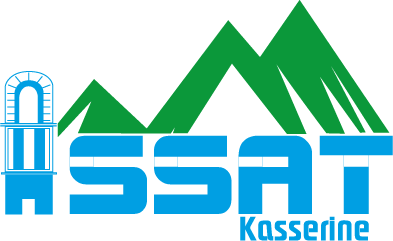 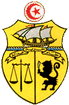 REPUBLIQUE TUNISIENNEMinistère de l’Enseignement Supérieuret de la Recherche ScientifiqueUniversité de KairouanInstitut Supérieur des Sciences Appliquées et Technologie de Kasserine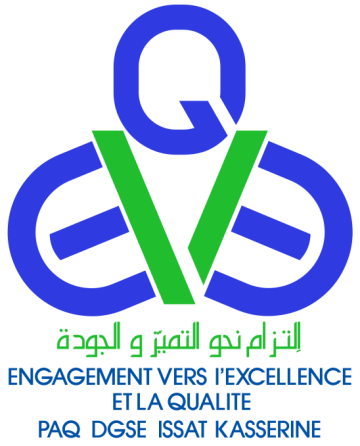 Titre du Poste et No.[par ex.PC 1 - Chef d’équipe]Nom de l’expert :[Insérer le nom complet]Date de naissance :[jour/mois/année]Nationalité/Pays de résidencePériodeNom de l’employeur, titre professionnel/poste tenu. Renseignements sur contact 
pour référencesPaysSommaire des activités réalisées, en rapport avec la présente mission[par ex. Mai 2011-présent][par ex. Ministère de ……, conseiller/consultant pour…Pour obtenir références : Tél…………/courriel…… ;
M. Bbbbbb, Directeur]Tâches spécifiques incombant à l’expert parmi les tâches à réaliser par l’équipe d’experts du Consultant :Référence à des travaux ou missions antérieures illustrant la capacité de l’expert à réaliser les tâches qui lui seront attribuées[Liste des livrables/activités dans lesquelles l’expert sera engagé]